MELLÉKLET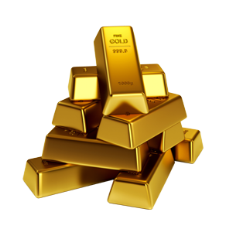 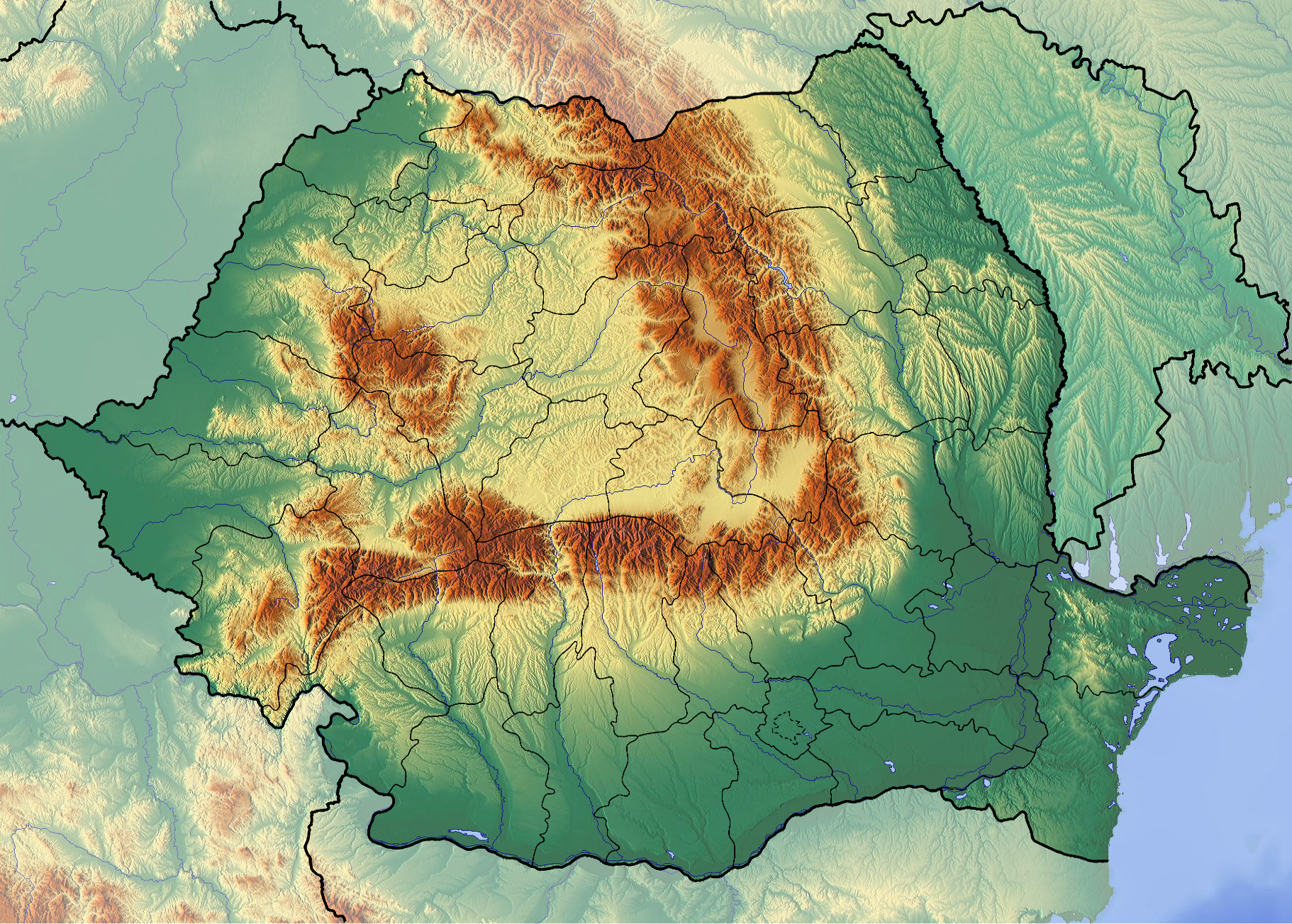 